ҠАРАР			  		№ 21                     ПОСТАНОВЛЕНИЕ 28 июнь 2018 йыл                                                         28 июня 2018 годаОб утверждении порядка создания и работы  муниципальной комиссии по обследованию жилых помещений, занимаемых инвалидами и семьями, имеющими детей-инвалидов,  и общего имущества в многоквартирных домах, в целях их приспособленияВ соответствии с Гражданским кодексом Российской Федерации, Жилищным кодексом Российской Федерации, Федеральным законом от 06.10.2003 № 131-ФЗ «Об общих принципах организации местного самоуправления в Российской Федерации»,постановлением Правительства Российской Федерации от 09.07.2016 № 649 «О мерах по приспособлению жилых помещений и общего имущества в многоквартирном доме с учетом потребностей инвалидов» п о с т а н о в л я ю:1. Утвердить порядок создания и работы муниципальной комиссии по обследованию жилых помещений, занимаемых инвалидами и семьями, имеющими детей-инвалидов, и общего имущества в многоквартирных домах расположенный на территории сельского поселения Микяшевский  сельсовет муниципального района Давлекановский район Республики Башкортостан, в целях их приспособления согласно приложению № 1. 2. Утвердить состав муниципальной комиссии по обследованию жилых помещений, занимаемых инвалидами и семьями, имеющими детей-инвалидов,  и общего имущества в многоквартирных домах, в целях их приспособления согласно приложению № 2. 3. Утвердить план мероприятий по приспособлению жилых помещений, занимаемых инвалидами и семьями, имеющими детей-инвалидов согласно приложению № 3. 4. Настоящее постановление подлежит обнародованию в установленном порядке, размещению в информационно-телекоммуникационной сети «Интернет» на официальном сайте Совета муниципального района Давлекановский район Республики Башкортостан (раздел «Поселения муниципального района»).5. Контроль за исполнением настоящего постановления оставляю за собой.Глава сельского поселения                                              М.Г.Маликов Приложение №1 к постановлению администрациисельского поселенияМикяшевский   сельсоветмуниципального района Давлекановский район Республики Башкортостан от 28.06.2018 года №21ПОРЯДОКсоздания и работы  муниципальной комиссии по обследованию жилых помещений, занимаемых инвалидами и семьями, имеющими детей-инвалидов,  и общего имущества в многоквартирных домах, в целях их приспособления1. Общие положения1.1. Настоящий Порядок определяет порядок создания и работы муниципальной комиссии по обследованию жилых помещений, занимаемых инвалидами и семьями, имеющими детей-инвалидов, и используемых ими для постоянного проживания, и общего имущества в многоквартирном доме, в котором указаны жилые помещения, в целях их приспособления.1.2. Основными целями работы муниципальной комиссии являются:- оценка необходимости приспособления жилого помещения инвалида и общего имущества в многоквартирном доме, в котором проживает инвалид, с учетом потребностей инвалида и обеспечения условий их доступности для инвалида;- оценка технической возможности для приспособления жилого помещения инвалида и общего имущества в многоквартирном доме, в котором проживает инвалид, с учетом потребностей инвалида и обеспечения условий их доступности для инвалида; - разработка перечня мероприятий по приспособлению жилого помещения инвалида и общего имущества в многоквартирном доме, в котором проживает инвалид, с учетом потребностей инвалида и обеспечения условий их доступности для инвалида;1.3. Муниципальная комиссия в своей деятельности руководствуется Конституцией Российской Федерации, Конституцией Республики Башкортостан, Гражданским кодексом Российской Федерации, Жилищным кодексом Российской Федерации, постановлением Правительства Российской Федерации от 09.07.2016 № 649 «О мерах по приспособлению жилых помещений и общего имущества в многоквартирном доме с учетом потребностей инвалидов», иными нормативными правовыми актами Российской Федерации, Республики Башкортостан и настоящим Порядком.2. Порядок создания муниципальной комиссии2.1. Решение о создании муниципальной комиссии принимается администрацией сельского поселения Микяшевский  сельсовет муниципального района Давлекановский район Республики Башкортостан (далее – администрация сельского поселения).2.2. Состав муниципальной комиссии утверждается постановлением администрации сельского поселения и включает представителей:а) органов муниципального жилищного контроля;б) органов местного самоуправления, в том числе в сфере социальной защиты населения, в сфере архитектуры и градостроительства;в) общественных объединений инвалидов.3. Функции и права муниципальной комиссии3.1. Муниципальная комиссия осуществляет следующие функции:1) утверждение графика обследования жилых помещений инвалидов, расположенных на территории сельского поселения Микяшевский  сельсовет муниципального района Давлекановский район Республики Башкортостан, входящих в состав муниципального жилищного фонда, частного жилищного фонда, и общего имущества в многоквартирных домах, в которых проживают инвалиды;2) утверждение состава рабочей группы по обследованию жилых помещений инвалидов, расположенных на территории  сельского поселения Микяшевский   сельсовет муниципального района Давлекановский район Республики Башкортостан,входящих в состав муниципального жилищного фонда, частного жилищного фонда, и общего имущества в многоквартирных домах, в которых проживают инвалиды (далее - рабочая группа);3) обследование жилых помещений инвалидов, расположенных на территории  сельского поселения Микяшевский  сельсовет муниципального района Давлекановский район Республики Башкортостан,входящих в состав муниципального жилищного фонда, частного жилищного фонда, и общего имущества в многоквартирных домах, в которых проживают инвалиды;4) оформление акта обследования жилого помещения инвалида, расположенных на территории  сельского поселения  Микяшевский сельсовет муниципального района Давлекановский район Республики Башкортостан,входящих в состав муниципального жилищного фонда, частного жилищного фонда, и общего имущества в многоквартирных домах, в которых проживает инвалид; 5) принятие решения о проведении проверки экономической целесообразности реконструкции или капитального ремонта многоквартирного дома (части дома), в котором проживает инвалид, в целях приспособления жилого помещения инвалида и (или) общего имущества в многоквартирном доме, в котором проживает инвалид, с учетом потребностей инвалида и обеспечения условий их доступности для инвалида;6) вынесение заключения о возможности приспособления жилого помещения инвалида и общего имущества в многоквартирном доме, в котором проживает инвалид, с учетом потребностей инвалида и обеспечения условий их доступности для инвалида или заключения об отсутствии такой возможности.3.2. Муниципальная комиссия имеет право:1) запрашивать и получать в установленном порядке от органов государственной власти, организаций, должностных лиц и граждан необходимые для деятельности Комиссии материалы, документы и информацию;2) привлекать к участию в работе муниципальной комиссии представителей организации, осуществляющей деятельность по управлению многоквартирным домом, в котором проживает инвалид, в отношении которого проводится обследование.4. Организация и порядок работы муниципальной комиссии4.1. Муниципальная комиссия осуществляет свою деятельность в соответствии с планом мероприятий, утвержденным постановлением администрации сельского поселения,  по приспособлению жилых помещений инвалидов и общего имущества в многоквартирных домах, в которых проживают инвалиды, с учетом потребностей инвалидов и обеспечения условий их доступности для инвалидов (далее - План мероприятий). 4.2. Заседание муниципальной комиссии (далее – Комиссия) проводится по мере необходимости, по решению председателя Комиссии, в его отсутствии – заместителя председателя Комиссии.4.3. Организует работу Комиссии председатель Комиссии, в его отсутствие – заместитель председателя Комиссии.4.4. Председатель Комиссии:1) руководит деятельностью Комиссии, председательствует на заседаниях;2) утверждает повестку заседания Комиссии по вопросам, входящим в компетенцию Комиссии;3) дает поручения членам Комиссии по вопросам, входящим в компетенцию Комиссии;4) осуществляет иные полномочия, необходимые для выполнения задач, возложенных на Комиссию.4.5. Члены Комиссии обладают равными правами при обсуждении рассматриваемых на заседании Комиссии вопросов и не вправе делегировать свои полномочия другим лицам.4.6. Секретарь Комиссии:1) организует проведение заседаний Комиссии;2) информирует членов Комиссии и лиц, привлеченных к участию в работе Комиссии, о повестке заседания комиссии, дате, месте и времени его проведения не позднее, чем за 5 дней;3) ведет делопроизводство комиссии.4.7. Рабочая группа осуществляет:	1) обследование жилых помещений инвалидов и общего имущества в многоквартирных домах, в которых проживают инвалиды;2) подготовку проекта акта обследования и представление его на утверждение Комиссии, к проекту акта прилагаются копии документов, на основании которых в него внесены сведения, а также фотографии обследованных жилых помещений инвалидов и общего имущества в многоквартирных домах, в которых проживают инвалиды.4.8. Обследование жилых помещений и общего имущества в многоквартирных домах, в которых проживают инвалиды, осуществляется в соответствии с Правилами обеспечения условий доступности для инвалидов жилых помещений и общего имущества в многоквартирном доме, утвержденными постановлением Правительства Российской Федерации от 09.07.2016 № 649 «О мерах по приспособлению жилых помещений и общего имущества в многоквартирном доме с учетом потребностей инвалидов».4.9. Заседание Комиссии считается правомочным, если на нем присутствует 2/3 членов Комиссии.4.10. Решения и заключения Комиссии выносятся на основании открытого голосования, принимаются большинством голосов членов Комиссии. При равенстве голосов членов комиссии решающим является голос председателя Комиссии. В случае несогласия с принятым решением члены Комиссии вправе выразить свое особое мнение в письменной форме и приложить его к решению Комиссии.4.11. Заключение о возможности приспособления жилого помещения инвалида и общего имущества в многоквартирном доме, в котором проживает инвалид, с учетом потребностей инвалида и обеспечения условий их доступности для инвалида или заключение об отсутствии такой возможности принимается Комиссией не позднее 10 дней с даты проведения обследования. Срок вынесения заключения продлевается на период проведения проверки экономической целесообразности реконструкции или капитального ремонта жилья инвалида.4.12. Заключение о возможности приспособления жилого помещения инвалида и общего имущества в многоквартирном доме, в котором проживает инвалид, с учетом потребностей инвалида и обеспечения условий их доступности для инвалида в течение 10 дней со дня его вынесения с приложением акта обследования направляется комиссией – главе сельского поселения  Микяшевский сельсовет муниципального района Давлекановский район Республики Башкортостан.4.13. Заключение об отсутствии возможности приспособления жилого помещения инвалида и общего имущества в многоквартирном доме, в котором проживает инвалид, с учетом потребностей инвалида и обеспечения условий их доступности для инвалида в течение 10 дней со дня его вынесения и является основанием для признания жилого помещения инвалида в установленном законодательством Российской Федерации порядке непригодным для проживания инвалида.4.14. По результатам проведения заседания Комиссии в течение 10 дней оформляется протокол, который подписывается присутствовавшими на заседании членами Комиссии.Приложение №2 к постановлению администрациисельского поселенияМикяшевский   сельсоветмуниципального района Давлекановский район Республики Башкортостан от 28.06.2018 года №21 СОСТАВмуниципальной комиссии по обследованию жилых помещений, занимаемых инвалидами и семьями, имеющими детей-инвалидов,  и общего имущества в многоквартирных домах, в целях их приспособленияПлан мероприятий по приспособлению жилых помещений, занимаемых инвалидами и семьями, имеющими детей-инвалидовБашҡортостан РеспубликаһыДәүләкән районымуниципаль районыңМәкәш ауыл Советыауыл биләмәhе хакимиәте453418, Дәүләкән районы, Мәкәш а.,Узак ур., 46, тел. 8(34768)3-82-17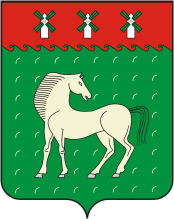 Администрация сельского поселения Микяшевский сельсовет муниципального района Давлекановский район Республики Башкортостан453418,  Давлекановский р-н, с. Микяшево,ул. Центральная,.46, тел. 8(34768)3-82-17Председатель КомиссииМаликов М.Г.  - глава сельского поселения                  Микяшевский сельсовет;Маликов М.Г.  - глава сельского поселения                  Микяшевский сельсовет;Маликов М.Г.  - глава сельского поселения                  Микяшевский сельсовет;Маликов М.Г.  - глава сельского поселения                  Микяшевский сельсовет;Заместитель председателя КомиссииАхтямов Ринат Галимъянович – заместитель начальника отдела жилищно-коммунального хозяйства администрации муниципального района Давлекановский район Республики Башкортостан (по согласованию);Ахтямов Ринат Галимъянович – заместитель начальника отдела жилищно-коммунального хозяйства администрации муниципального района Давлекановский район Республики Башкортостан (по согласованию);Ахтямов Ринат Галимъянович – заместитель начальника отдела жилищно-коммунального хозяйства администрации муниципального района Давлекановский район Республики Башкортостан (по согласованию);Ахтямов Ринат Галимъянович – заместитель начальника отдела жилищно-коммунального хозяйства администрации муниципального района Давлекановский район Республики Башкортостан (по согласованию);Секретарь КомиссииГаниева Т.Р. –  специалист 1 категории -землеустроитель 1 категории администрации сельского поселения               Микяшевский  сельсоветГаниева Т.Р. –  специалист 1 категории -землеустроитель 1 категории администрации сельского поселения               Микяшевский  сельсоветГаниева Т.Р. –  специалист 1 категории -землеустроитель 1 категории администрации сельского поселения               Микяшевский  сельсоветГаниева Т.Р. –  специалист 1 категории -землеустроитель 1 категории администрации сельского поселения               Микяшевский  сельсоветЧлены Комиссии: Абзалова л.С. - депутат Совета сельского поселения  Микяшевский сельсовет;Бикташева Дилара Рафиковна – главный специалист по учету и распределению жилья администрации муниципального района Давлекановский район Республики Башкортостан (по согласованию);Селезнев Игорь Геннадьевич –главный архитектор администрации муниципального района Давлекановский район Республики Башкортостан (по согласованию);Иванова Лариса Ивановна – директор автономной некоммерческой организации Центр социального обслуживания населения «Благое дело» (по согласованию);Белинская Светлана Владимировна–председатель Давлекановской городской и районной организаций Башкирской республиканской организации Общероссийской общественной организации «Всероссийское общество инвалидов»(по согласованию). Абзалова л.С. - депутат Совета сельского поселения  Микяшевский сельсовет;Бикташева Дилара Рафиковна – главный специалист по учету и распределению жилья администрации муниципального района Давлекановский район Республики Башкортостан (по согласованию);Селезнев Игорь Геннадьевич –главный архитектор администрации муниципального района Давлекановский район Республики Башкортостан (по согласованию);Иванова Лариса Ивановна – директор автономной некоммерческой организации Центр социального обслуживания населения «Благое дело» (по согласованию);Белинская Светлана Владимировна–председатель Давлекановской городской и районной организаций Башкирской республиканской организации Общероссийской общественной организации «Всероссийское общество инвалидов»(по согласованию). Абзалова л.С. - депутат Совета сельского поселения  Микяшевский сельсовет;Бикташева Дилара Рафиковна – главный специалист по учету и распределению жилья администрации муниципального района Давлекановский район Республики Башкортостан (по согласованию);Селезнев Игорь Геннадьевич –главный архитектор администрации муниципального района Давлекановский район Республики Башкортостан (по согласованию);Иванова Лариса Ивановна – директор автономной некоммерческой организации Центр социального обслуживания населения «Благое дело» (по согласованию);Белинская Светлана Владимировна–председатель Давлекановской городской и районной организаций Башкирской республиканской организации Общероссийской общественной организации «Всероссийское общество инвалидов»(по согласованию). Абзалова л.С. - депутат Совета сельского поселения  Микяшевский сельсовет;Бикташева Дилара Рафиковна – главный специалист по учету и распределению жилья администрации муниципального района Давлекановский район Республики Башкортостан (по согласованию);Селезнев Игорь Геннадьевич –главный архитектор администрации муниципального района Давлекановский район Республики Башкортостан (по согласованию);Иванова Лариса Ивановна – директор автономной некоммерческой организации Центр социального обслуживания населения «Благое дело» (по согласованию);Белинская Светлана Владимировна–председатель Давлекановской городской и районной организаций Башкирской республиканской организации Общероссийской общественной организации «Всероссийское общество инвалидов»(по согласованию).Приложение № 3 к постановлению администрациисельского поселенияМикяшевский  сельсоветмуниципального района Давлекановский район Республики Башкортостан От 28.06.2018 года №21  №МероприятияИсполнительИсполнительСрок исполненияРезультат, итоговый документ123345Выявление инвалидов и семей, имеющих детей-инвалидов проживающих в жилых помещениях, нуждающихся в приспособлении с учетом потребностей инвалида в зависимости от особенностей ограничения жизнедеятельностиВыявление инвалидов и семей, имеющих детей-инвалидов проживающих в жилых помещениях, нуждающихся в приспособлении с учетом потребностей инвалида в зависимости от особенностей ограничения жизнедеятельностиВыявление инвалидов и семей, имеющих детей-инвалидов проживающих в жилых помещениях, нуждающихся в приспособлении с учетом потребностей инвалида в зависимости от особенностей ограничения жизнедеятельностиВыявление инвалидов и семей, имеющих детей-инвалидов проживающих в жилых помещениях, нуждающихся в приспособлении с учетом потребностей инвалида в зависимости от особенностей ограничения жизнедеятельностиВыявление инвалидов и семей, имеющих детей-инвалидов проживающих в жилых помещениях, нуждающихся в приспособлении с учетом потребностей инвалида в зависимости от особенностей ограничения жизнедеятельностиВыявление инвалидов и семей, имеющих детей-инвалидов проживающих в жилых помещениях, нуждающихся в приспособлении с учетом потребностей инвалида в зависимости от особенностей ограничения жизнедеятельности1.1Выявление инвалидов, проживающих в жилых помещениях, нуждающихся в приспособлении с учетом потребностей инвалида в зависимости от особенностей ограничения жизнедеятельности, обусловленного инвалидностью лица, проживающего в таком помещении.Подготовка и направление в муниципальную комиссию реестра инвалидов проживающих в жилых помещениях, нуждающихся в приспособлении с учетом потребностей инвалида в зависимости от особенностей ограничения жизнедеятельности, обусловленного инвалидностью лица, проживающего в таком помещении.Администрация сельского поселения,Муниципальная КомиссияИюль2018 годаИюль2018 годаРеестр инвалидов, проживающих в жилых помещениях, нуждающихся в приспособлении с учетом потребностей инвалида в зависимости от особенностей ограничения жизнедеятельности, обусловленного инвалидностью лица, проживающего в таком помещенииКомплекс мероприятий по обеспечению условий доступности жилых помещений инвалидов и общего имущества в многоквартирных домах, в которых проживают инвалидыКомплекс мероприятий по обеспечению условий доступности жилых помещений инвалидов и общего имущества в многоквартирных домах, в которых проживают инвалидыКомплекс мероприятий по обеспечению условий доступности жилых помещений инвалидов и общего имущества в многоквартирных домах, в которых проживают инвалидыКомплекс мероприятий по обеспечению условий доступности жилых помещений инвалидов и общего имущества в многоквартирных домах, в которых проживают инвалидыКомплекс мероприятий по обеспечению условий доступности жилых помещений инвалидов и общего имущества в многоквартирных домах, в которых проживают инвалидыКомплекс мероприятий по обеспечению условий доступности жилых помещений инвалидов и общего имущества в многоквартирных домах, в которых проживают инвалиды2.1Составление графика обследования жилых помещений инвалидов и общего имущества в многоквартирных домах, в которых проживают инвалидыМуниципальная КомиссияИюль – август 2018 годаИюль – август 2018 годаГрафик обследования2.2Обследование жилых помещений инвалидов и общего имущества в многоквартирных домах, в которых проживают инвалидыМуниципальная КомиссияСогласно графикуСогласно графикуАкт обследования жилого помещения инвалида и общего имущества в многоквартирном доме, в котором проживает инвалид2.3Проверка экономической целесообразности реконструкции или капитального ремонта многоквартирного дома (части дома) в целях приспособления жилого помещения инвалида и (или) общего имущества в многоквартирном доме, в котором проживает инвалид, с учетом потребностей инвалида и обеспечение условий их доступности для инвалида (при необходимости)Муниципальная КомиссияПо мере необходимости (в соответствии с Правилами проверки экономической целесообразности реконструкции или капитального ремонта многоквартирного дома (части дома) в целях приспособления жилого помещения инвалида и (или) общего имущества в многоквартирном доме, в котором проживает инвалид, с учетом потребностей инвалида и обеспечение условий их доступности для инвалида, утв. Министерством строительства и ЖКХ РФ)По мере необходимости (в соответствии с Правилами проверки экономической целесообразности реконструкции или капитального ремонта многоквартирного дома (части дома) в целях приспособления жилого помещения инвалида и (или) общего имущества в многоквартирном доме, в котором проживает инвалид, с учетом потребностей инвалида и обеспечение условий их доступности для инвалида, утв. Министерством строительства и ЖКХ РФ)Решение об экономической целесообразности (нецелесообразности) реконструкции или капитального ремонта многоквартирного дома (части дома) в целях приспособления жилого помещения инвалида и (или) общего имущества в многоквартирном доме, в котором проживает инвалид, с учетом потребности инвалида и обеспечения условий их доступности для инвалида2.4Вынесение заключения о возможности (об отсутствии возможности) приспособления жилого помещения инвалида и общего имущества в многоквартирном доме, в котором проживает инвалид, с учетом потребностей инвалида и обеспечение условий их доступности для инвалидаМуниципальная КомиссияНе позднее 10 дней, с даты обследованияНе позднее 10 дней, с даты обследованиязаключения о возможности (об отсутствии возможности) приспособления жилого помещения инвалида и общего имущества в многоквартирном доме, в котором проживает инвалид, с учетом потребностей инвалида и обеспечение условий их доступности для инвалида2.5Анализ актов обследования, определение комплекса мер по приспособлениюМуниципальная КомиссияII полугодие 2018 годаII полугодие 2018 годаКомплекс мер по приспособлению жилого помещения и общего имущества в многоквартирном доме, в котором проживает инвалид3.	Мониторинг реализации плана мероприятий по приспособлению жилых помещений, занимаемых инвалидами и семьями, имеющими детей-инвалидов, и используемых для постоянного проживания, и общего имущества в многоквартирных домах, в которых расположены указанные жилые помещения, с учетом потребностей инвалидов и обеспечения условий их доступности для инвалидов3.	Мониторинг реализации плана мероприятий по приспособлению жилых помещений, занимаемых инвалидами и семьями, имеющими детей-инвалидов, и используемых для постоянного проживания, и общего имущества в многоквартирных домах, в которых расположены указанные жилые помещения, с учетом потребностей инвалидов и обеспечения условий их доступности для инвалидов3.	Мониторинг реализации плана мероприятий по приспособлению жилых помещений, занимаемых инвалидами и семьями, имеющими детей-инвалидов, и используемых для постоянного проживания, и общего имущества в многоквартирных домах, в которых расположены указанные жилые помещения, с учетом потребностей инвалидов и обеспечения условий их доступности для инвалидов3.	Мониторинг реализации плана мероприятий по приспособлению жилых помещений, занимаемых инвалидами и семьями, имеющими детей-инвалидов, и используемых для постоянного проживания, и общего имущества в многоквартирных домах, в которых расположены указанные жилые помещения, с учетом потребностей инвалидов и обеспечения условий их доступности для инвалидов3.	Мониторинг реализации плана мероприятий по приспособлению жилых помещений, занимаемых инвалидами и семьями, имеющими детей-инвалидов, и используемых для постоянного проживания, и общего имущества в многоквартирных домах, в которых расположены указанные жилые помещения, с учетом потребностей инвалидов и обеспечения условий их доступности для инвалидов3.	Мониторинг реализации плана мероприятий по приспособлению жилых помещений, занимаемых инвалидами и семьями, имеющими детей-инвалидов, и используемых для постоянного проживания, и общего имущества в многоквартирных домах, в которых расположены указанные жилые помещения, с учетом потребностей инвалидов и обеспечения условий их доступности для инвалидов3.1Мониторинг реализации плана мероприятий по приспособлению жилых помещений, занимаемых инвалидами и семьями, имеющими детей-инвалидов, и используемых для постоянного проживания, и общего имущества в многоквартирных домах, в которых расположены указанные жилые помещения, с учетом потребностей инвалидов и обеспечения условий их доступности для инвалидовМуниципальная КомиссияДва раза в годДва раза в годАналитическая справка3.2Подготовка сводной информации по обеспечению условий доступности для инвалидов жилых помещений и общего имущества в многоквартирных домахАдминистрация сельского поселения Ежегодно Ежегодно Доклад 